Junior Infants 11th May-15th MayJunior Infants 11th May-15th MayJunior Infants 11th May-15th MayJunior Infants 11th May-15th MayJunior Infants 11th May-15th MayJunior Infants 11th May-15th MaySubjectMondayTuesdayWednesdayThursdayFridayMathsTimeWhat day is it today?What day was it yesterday?What day will it be tomorrow?What month are we in now?Which season are we in?Continue to learn the seasons song and join in if you can: ‘If You know All the Seasons’https://www.youtube.com/watch?v=_BkkzF9z4-gPatternsRecognising patterns: recognising and discussing patterns all around us e.g. on tiles, clothes, wallpaper, curtains & fabricsMaking patterns: encourage your child to make patterns by focusing firstly on using two colours. This can be done with beads on a shoe lace or string but as this may be difficult at home you can use any objects that share the same size and shape butonly differ in colour e.g. plastic spoons/cups, straws, blocks. You demonstrate by making a pattern for them and ask them to predict and continue the pattern you started then ask your child to make a pattern for you which you or other members of the family extend e.g. a pattern could bered straw, blue straw, red straw, blue straw..ortwo green straws, one blue straw, two green straws, one blue straw, …TimeRepeat Time questions each dayPatternsMaking patterns: today encourage your child to make patterns using three or even four colours but again use objects that share the same size and shape and only differ in colour e.g. plastic spoons/cups, straws, blocks. Maths Book: Pg 31Wellness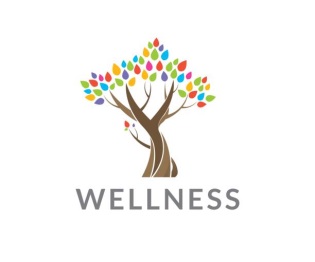 WednesdayChoose from the list of activities on the website or create your own and share them with us if you can add to our list as we would love to hear your suggestions!!TimeRepeat Time questions each dayPatternsMaking patterns: today encourage your child to make patterns using varying objects which can emphasise colour or not as they wish e.g. blocks, buttons, toys, stickers, objects from nature such as:Car, bus, lorry, car, bus, lorryMaths Book: Pg 32TimeRepeat Time questions each dayPatternsMaking patterns: today encourage your child to make patterns using varying sizes  and colours of objects big red block, small blue block, big red block, small blue block..Maths Book: Pg 51EnglishReading-Splash!Read pg 2. (All books can be found on Folens online also if you want your child to listen to the pages first)Continue to revise all words New Reading Zone Words for ‘Splash’Today’s new words are:splashesseesReading Zone Activity Book pg 23.Read or listen to a storybookJolly PhonicsSing the alphabet song and as you sing point out the letters on the alphabet mat.https://www.youtube.com/watch?v=FdyaHGzcwZ4‘I Spy’: Continue revising the names of the letters in the alphabet using ‘I spy’ to do it e.g. call out five/six letters to your child in the following way and encourage them to point to the correct letter. If they are experiencing difficulty ask them to chant the alphabet song, pointing to the letters as they do until they reach the correct letter:‘I spy with my little eye the letter… ‘p’, ‘q’, ‘u’ etc’ Revision of letter sounds with particular emphasis on revising the short and long vowel sounds with the aid of the vowel song.Tricky Words: revise 1-12Tricky Words Games: try some of the Tricky words Snakes and Ladders games suitable for the words they have learned.Blending List-move on with the next Word BoxDictation-experiment with some long vowel sounds in dictation this week. If necessary put the long vowel sounds out in front of your child while writing and ask them to point to the one that they hear in the word they are writing.yescoatpeeljumppieReading- Splash!Read pg 3 Continue to revise all words New Reading Zone Words for ‘Splash’Today’s new words are:little it(!!Watch out!! ‘little’ is a tricky word)Reading Zone Activity Book pg 24.Read or listen to a storybookJolly PhonicsSing the alphabet song and as you sing point out the letters on the alphabet mat.https://www.youtube.com/watch?v=FdyaHGzcwZ4‘I Spy’ Revision of letter sounds with particular emphasis on revising the short and long vowel sounds with the aid of the vowel song.Tricky Words: revise 1-12Tricky Words Games: try some of the Tricky words Snakes and Ladders games suitable for the words they have learned.Blending List-move on with the next Word BoxWriting: Write two sentences today. You will write the sentences on a page for your child and they will copy to practise handwriting, with a keen focus on a capital letter at the beginning, a full stop at the end and a finger space between words. Guide your child towards compiling these sentences e.g. about their news, class reader ‘Splash!’ or their tricky words learned to date e.g.Jamie was in the shop.Robyn went to the swing.WellnessWednesdayChoose from the list of activities on the website or create your own and share them with us if you can add to our list as we would love to hear your suggestions!!Reading- Splash!Read pg 4Continue to revise all words New Reading Zone Words for ‘Splash’Today’s new words are:canyou(!!Watch out!! ‘you’ is a tricky word)Reading Zone Activity Book pg 25.Read or listen to a storybookJolly PhonicsSing the alphabet song and as you sing point out the letters on the alphabet mat.https://www.youtube.com/watch?v=FdyaHGzcwZ4‘I Spy’ Revision of letter sounds with particular emphasis on revising the short and long vowel sounds with the aid of the vowel song.Tricky Words: revise 1-12Tricky Words Games: try some of the Tricky words Snakes and Ladders games suitable for the words they have learned.Blending List-move on with the next Word BoxDictation: fograinbandseedpackReading- Splash!Read pg 5Continue to revise all words New Reading Zone Words for ‘Splash’Today’s new words are:see YesReading Zone Activity Book pg 26.Read or listen to a storybookJolly PhonicsSing the alphabet song and as you sing point out the letters on the alphabet mat.https://www.youtube.com/watch?v=FdyaHGzcwZ4‘I Spy’ Revision of letter sounds with particular emphasis on revising the short and long vowel sounds with the aid of the vowel song.Tricky Words: revise 1-12Tricky Words Games: try some of the Tricky words Snakes and Ladders games suitable for the words they have learned.Blending List-move on with the next Word BoxWriting: Write two sentences into child’s copy. Gaeilge  General QuestioningDia Duit..Dia’s Muire DuitCé tusa? Mise….Cén aois thú? Tá mé (cúig/sé/seacht) bliana d’aoisCad a fheiceann tú?...Feicim…Cén sort aimsir atá ann inniu?Tá an ghrian ag taitneamhNíl sé fuarNíl sé ag cur báistíTa sé teNíl sé fliuch An maith leat..(úll/milseáin/bainne…)? Is/Ní maith liom…Games/ActvitiesFeicim le mo shúilín beag…rud éigin atá dearg/buí/glas/bán..(akin to ‘I spy’ in order to revise and reinforce colours)Geaitsí (You call out the action and the children do it)-Bígí ag rith, ag léim, ag damhsa, ag imirt peile, ag siúl, ag súgradh, ag ithe, ag ól.Ag Comhaireamh(Counting)A haon, a dó, a trí, a ceathar, a cúig, a sé, a seacht, a hocht, a naoi, a deich.Abair Liom: Ar an BhfeirmFoclóir (vocabulary): An fheirm…the farmbó…cowcapall…horsemuc…pigcaora…sheepsicín…chickenéan…birdgeata…gatebus…buspáistí…childrenainmhithe…animalsag féachaint…watching/looking atag ithe…eatingFor this week concentrate on Foclóir. Show the flashcards and learn the words by asking ‘Cad é seo?’(what is this) each time. Some of these we have already done, but others are new. There are two action words so you could say ‘Bígí ag féachaint’, ‘Bígí ag ithe’ where the child does the action and responds ‘Tá mé ag féachaint’, ‘Tá mé ag ithe’, while also incorporating and revising the actions from the last two weeks i.e. ‘Tá mé ag ní’, ‘Tá mé ag péinteáil’TG 4Spending time watching TG4-Cúla could be a great way for the children to learn Gaeilge.  General QuestioningDia Duit..Dia’s Muire DuitCé tusa? Mise….Cén aois thú? Tá mé (cúig/sé/seacht) bliana d’aoisCad a fheiceann tú?...Feicim…Cén sort aimsir atá ann inniu?Tá an ghrian ag taitneamhNíl sé fuarNíl sé ag cur báistíTa sé teNíl sé fliuch An maith leat..(úll/milseáin/bainne…)? Is/Ní maith liom…Games/ActvitiesFeicim le mo shúilín beag…rud éigin atá dearg/buí/glas/bán..(akin to ‘I spy’ in order to revise and reinforce colours)Geaitsí (You call out the action and the children do it)-Bígí ag rith, ag léim, ag damhsa, ag imirt peile, ag siúl, ag súgradh, ag ithe, ag ól.Ag Comhaireamh(Counting)A haon, a dó, a trí, a ceathar, a cúig, a sé, a seacht, a hocht, a naoi, a deich.Abair Liom: Ar an BhfeirmFoclóir (vocabulary): An fheirm…the farmbó…cowcapall…horsemuc…pigcaora…sheepsicín…chickenéan…birdgeata…gatebus…buspáistí…childrenainmhithe…animalsag féachaint…watching/looking atag ithe…eatingFor this week concentrate on Foclóir. Show the flashcards and learn the words by asking ‘Cad é seo?’(what is this) each time. Some of these we have already done, but others are new. There are two action words so you could say ‘Bígí ag féachaint’, ‘Bígí ag ithe’ where the child does the action and responds ‘Tá mé ag féachaint’, ‘Tá mé ag ithe’, while also incorporating and revising the actions from the last two weeks i.e. ‘Tá mé ag ní’, ‘Tá mé ag péinteáil’TG 4Spending time watching TG4-Cúla could be a great way for the children to learn Gaeilge.WellnessWednesdayChoose from the list of activities on the website or create your own and share them with us if you can add to our list as we would love to hear your suggestions!!General QuestioningDia Duit..Dia’s Muire DuitCé tusa? Mise….Cén aois thú? Tá mé (cúig/sé/seacht) bliana d’aoisCad a fheiceann tú?...Feicim…Cén sort aimsir atá ann inniu?Tá an ghrian ag taitneamhNíl sé fuarNíl sé ag cur báistíTa sé teNíl sé fliuch An maith leat..(úll/milseáin/bainne…)? Is/Ní maith liom…Games/ActvitiesFeicim le mo shúilín beag…rud éigin atá dearg/buí/glas/bán..(akin to ‘I spy’ in order to revise and reinforce colours)Geaitsí (You call out the action and the children do it)-Bígí ag rith, ag léim, ag damhsa, ag imirt peile, ag siúl, ag súgradh, ag ithe, ag ól.Ag Comhaireamh(Counting)A haon, a dó, a trí, a ceathar, a cúig, a sé, a seacht, a hocht, a naoi, a deich.Abair Liom: Ar an BhfeirmFoclóir (vocabulary): An fheirm…the farmbó…cowcapall…horsemuc…pigcaora…sheepsicín…chickenéan…birdgeata…gatebus…buspáistí…childrenainmhithe…animalsag féachaint…watching/looking atag ithe…eatingFor this week concentrate on Foclóir . Show the flashcards and learn the words by asking ‘Cad é seo?’(what is this) each time. Some of these we have already done, but others are new. There are two action words so you could say ‘Bígí ag féachaint’, ‘Bígí ag ithe’ where the child does the action and responds ‘Tá mé ag féachaint’, ‘Tá mé ag ithe’, while also incorporating and revising the actions from the last two weeks i.e. ‘Tá mé ag ní’, ‘Tá mé ag péinteáil’TG 4Spending time watching TG4-Cúla could be a great way for the children to learn Gaeilge.General QuestioningDia Duit..Dia’s Muire DuitCé tusa? Mise….Cén aois thú? Tá mé (cúig/sé/seacht) bliana d’aoisCad a fheiceann tú?...Feicim…Cén sort aimsir atá ann inniu?Tá an ghrian ag taitneamhNíl sé fuarNíl sé ag cur báistíTa sé teNíl sé fliuch An maith leat..(úll/milseáin/bainne…)? Is/Ní maith liom…Games/ActvitiesFeicim le mo shúilín beag…rud éigin atá dearg/buí/glas/bán..(akin to ‘I spy’ in order to revise and reinforce colours)Geaitsí (You call out the action and the children do it)-Bígí ag rith, ag léim, ag damhsa, ag imirt peile, ag siúl, ag súgradh, ag ithe, ag ól.Ag Comhaireamh(Counting)A haon, a dó, a trí, a ceathar, a cúig, a sé, a seacht, a hocht, a naoi, a deich.Abair Liom: Ar an BhfeirmFoclóir (vocabulary): An fheirm…the farmbó…cowcapall…horsemuc…pigcaora…sheepsicín…chickenéan…birdgeata…gatebus…buspáistí…childrenainmhithe…animalsag féachaint…watching/looking atag ithe…eatingFor this week concentrate on Foclóir . Show the flashcards and learn the words by asking ‘Cad é seo?’(what is this) each time. Some of these we have already done, but others are new. There are two action words so you could say ‘Bígí ag féachaint’, ‘Bígí ag ithe’ where the child does the action and responds ‘Tá mé ag féachaint’, ‘Tá mé ag ithe’, while also incorporating and revising the actions from the last two weeks i.e. ‘Tá mé ag ní’, ‘Tá mé ag péinteáil’TG 4Spending time watching TG4-Cúla could be a great way for the children to learn Gaeilge.SESE  Time Capsule (over 2 weeks)Compile a time capsule using the resource provided. Take photos to show us or share during Zoom time.  Time Capsule (over 2 weeks)Compile a time capsule using the resource provided. Take photos to show us or share during Zoom time.WellnessWednesdayChoose from the list of activities on the website or create your own and share them with us if you can add to our list as we would love to hear your suggestions!!Time Capsule (over 2 weeks)Compile a time capsule using the resource provided. Take photos to show us or share during Zoom time.Time Capsule (over 2 weeks)Compile a time capsule using the resource provided. Take photos to show us or share during Zoom time.Art  Hand Painting: Making a print of your hand for your time capsule. Time Capsule: Decorating a box or container of some sort for your time capsule. You could paint the outside of it or decorate with a collage of different coloured paper then finish off with jewels, stickers, feathers or photos on the outside.  Hand Painting: Making a print of your hand for your time capsule. Time Capsule: Decorating a box or container of some sort for your time capsule. You could paint the outside of it or decorate with a collage of different coloured paper then finish off with jewels, stickers, feathers or photos on the outside.WellnessWednesdayChoose from the list of activities on the website or create your own and share them with us if you can add to our list as we would love to hear your suggestions!!Hand Painting: Making a print of your hand for your time capsule. Time Capsule: Decorating a box or container of some sort for your time capsule. You could paint the outside of it or decorate with a collage of different coloured paper then finish off with jewels, stickers, feathers or photos on the outside.Hand Painting: Making a print of your hand for your time capsule. Time Capsule: Decorating a box or container of some sort for your time capsule. You could paint the outside of it or decorate with a collage of different coloured paper then finish off with jewels, stickers, feathers or photos on the outside.ReligionMorning and Night PrayerPrayer for our familiesMorning and Night PrayerPrayer for our familiesWellnessWednesdayChoose from the list of activities on the website or create your own and share them with us if you can add to our list as we would love to hear your suggestions!!Morning and Night PrayerPrayer for our familiesMorning and Night PrayerPrayer for our familiesP.E.P.E. with Joe WicksPlay games outside e.g. dodgeball, rounders, Cowboys & Indians, Stuck in the Mud, Skunk Tag, What Time is it Mr.Wolf?Relay RacesCreate an obstacle course for you and your family to enjoyP.E. with Joe WicksPlay games outside e.g. dodgeball, rounders, Cowboys & Indians, Stuck in the Mud, Skunk Tag, What Time is it Mr.Wolf?Relay RacesCreate an obstacle course for you and your family to enjoyWellnessWednesdayChoose from the list of activities on the website or create your own and share them with us if you can add to our list as we would love to hear your suggestions!!P.E. with Joe WicksPlay games outside e.g. dodgeball, rounders, Cowboys & Indians, Stuck in the Mud, Skunk Tag, What Time is it Mr.Wolf?Relay RacesCreate an obstacle course for you and your family to enjoyP.E. with Joe WicksPlay games outside e.g. dodgeball, rounders, Cowboys & Indians, Stuck in the Mud, Skunk Tag, What Time is it Mr.Wolf?Relay RacesCreate an obstacle course for you and your family to enjoyMusicJolly Phonics vowel songAlphabet songSeasons SongMove with the music and sing all songs with appropriate actions. Can you make up your own song or dance this week?Jolly Phonics vowel songAlphabet songSeasons SongCan you make up your own song or dance this week?WellnessWednesdayChoose from the list of activities on the website or create your own and share them with us if you can add to our list as we would love to hear your suggestions!!Jolly Phonics vowel songAlphabet songSeasons SongCan you make up your own song or dance this week?Jolly Phonics vowel songAlphabet songSeasons SongCan you make up your own song or dance this week?